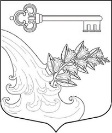 АДМИНИСТРАЦИЯ УЛЬЯНОВСКОГО ГОРОДСКОГО ПОСЕЛЕНИЯ ТОСНЕНСКОГО РАЙОНА ЛЕНИНГРАДСКОЙ ОБЛАСТИПОСТАНОВЛЕНИЕ О кадровом резерве муниципальной службы в администрации Ульяновского городского поселения Тосненского района Ленинградской областиВ целях формирования резерва кадров для замещения должностей муниципальной службы в администрации Ульяновского городского поселения  Тосненского района Ленинградской области, в соответствии с Федеральным законом от 02.03.2007 № 25-ФЗ «О муниципальной службе в Российской Федерации», областным законом Ленинградской области           от 11.03.2008 № 14-оз «О правовом регулировании муниципальной службы в Ленинградской области», руководствуясь распоряжением Правительства Ленинградской области от 24.11.2008 № 581-р «О формировании кадрового резерва для замещения должностей муниципальной службы в органах местного самоуправления муниципальных образований Ленинградской области», руководствуясь Уставом Ульяновского городского поселения Тосненского района Ленинградской областиПОСТАНОВЛЯЮ:Утвердить Положение о кадровом резерве для замещения должностей муниципальной службы в администрации Ульяновского городского поселения Тосненского района Ленинградской области (приложение 1).Утвердить Положение о проведении конкурса на зачисление в кадровый резерв для замещения должностей муниципальной службы в администрации Ульяновского городского поселения Тосненского района Ленинградской области (приложение 2).Признать утратившим силу постановление администрации Ульяновского городского поселения Тосненского района Ленинградской области от 01.04.2011 № 50 «Об утверждении положения о порядке формирования резерва управленческих кадров Ульяновского городского поселения Тосненского района Ленинградской области».Опубликовать настоящее постановление в сетевом издании «ЛЕНОБЛИНФОРМ» и разместить на официальном сайте администрации в информационно-телекоммуникационной сети «Интернет».Настоящее постановление вступает в силу со дня официального опубликования.Контроль за исполнением настоящего постановления оставляю за собой.ВрИО главы администрации                                                      Ю.В. Смирнова 02.02.2022№54